PENGARUH KUALITAS SISTEM, KUALITAS INFORMASI, KUALITAS LAYANAN, DAN PERSEPSI KEGUNAAN TERHADAP KEPUASAN PENGGUNA SIDJP(Studi Pada Kantor  Pelayanan Penyuluhan dan Konsultasi Perpajakan Bandar Jaya Lampung Tengah)SKRIPSI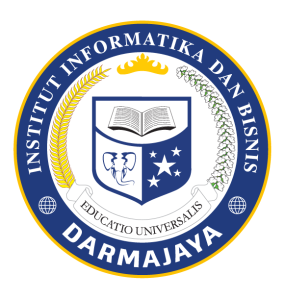 OLEH :PYPIT JULIA AGUNGNPM.1612120193JURUSAN AKUNTANSIFAKULTAS EKONOMI DAN BISNISINSTITUT INFORMATIKA DAN BISNIS DARMAJAYABANDAR LAMPUNG2020